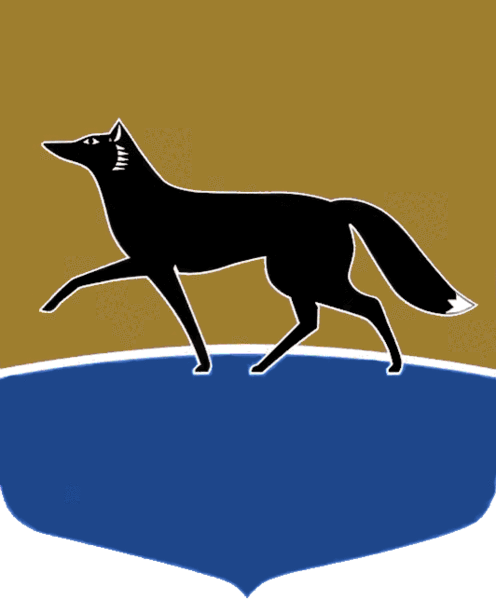 Принято на заседании Думы 29 июня 2022 года№ 165-VII ДГО плане работы Думы города 
на II полугодие 2022 года Рассмотрев предложения в план работы Думы города на II полугодие 2022 года, поступившие от Главы города, депутатов Думы города, Контрольно-счетной палаты города, Дума города РЕШИЛА:1.	Утвердить план работы Думы города на II полугодие 2022 года согласно приложению.2.	Контроль за выполнением настоящего решения возложить 
на депутата Думы города, Председателя Думы города Слепова М.Н.  Председатель Думы города						 	М.Н. Слепов«30» июня 2022 г.Приложение к решению Думы города от 30.06.2022 № 165-VII ДГПлан работы Думы города на II полугодие 2022 года Раздел I. Вопросы для рассмотрения на заседаниях Думы городаСентябрь1.	О внесении изменений в решение Думы города от 22.12.2021 
№ 51-VII ДГ «О бюджете городского округа Сургут Ханты-Мансийского автономного округа – Югры на 2022 год и плановый период 2023 – 2024 годов».  Готовит	Администрация города (по предложению Главы города Филатова А.С.)2.	О внесении изменения в решение Думы от 26.09.2019 № 479-VI ДГ 
«О дополнительной мере социальной поддержки детей из семей, признанных малоимущими». Готовит	Администрация города (по предложению Главы города Филатова А.С.) 3.	О внесении изменения в решение Думы города от 02.10.2014 
№ 569-V ДГ «О дополнительных мерах социальной поддержки учащихся (воспитанников) муниципальных образовательных организаций 
за счёт средств бюджета города». Готовит	Администрация города (по предложению Главы города Филатова А.С.) 4.	О внесении изменения в решение Думы города от 26.10.2013 
№ 404-V ДГ «О дополнительных мерах социальной поддержки детей-инвалидов».Готовит	Администрация города(по предложению Главы города Филатова А.С.)5.	О внесении изменений в решение Думы города от 27.12.2013 
№ 454-V ДГ «О дополнительной мере социальной поддержки обучающихся муниципальных образовательных учреждений». Готовит	Администрация города(по предложению Главы города Филатова А.С.)6.	О внесении изменений в решение Думы города от 29.09.2006 
№ 74-IV ДГ «О Правилах распространения наружной рекламы на территории города Сургута».Готовит	Администрация города(по предложению Главы города Филатова А.С.)Октябрь  1.	О внесении изменений в решение Думы города от 04.03.2011 
№ 876-IVДГ «Об утверждении перечня услуг, которые являются необходимыми и обязательными для предоставления органами местного самоуправления муниципальных услуг, а также порядка определения размера платы за оказание таких услуг».Готовит	Администрация города(по предложению Главы города Филатова А.С.)2.	О внесении изменений в генеральный план муниципального образования городской округ Сургут Ханты-Мансийского автономного округа – Югры.Готовит	Администрация города(по предложению Главы города Филатова А.С.)3.	О материальном и социальном обеспечении лиц, замещающих муниципальные должности. Готовит	Контрольно-счетная палата города(по предложению Контрольно-счетной палаты города)4.	О снятии с контроля решений Думы города и о внесении изменений 
в некоторые решения Думы города. Готовит	Дума города (по предложению Председателя Думы города Слепова М.Н.)Ноябрь1.	Об утверждении перечня объектов, в отношении которых планируется заключение концессионных соглашений в муниципальном образовании городской округ Сургут в 2023 году.Готовит	Администрация города(по предложению Главы города Филатова А.С.)2.	О внесении изменения в решение Думы города от 27.12.2013 
№ 453-V ДГ «О дополнительных мерах социальной поддержки в виде предоставления субсидий на строительство или приобретение жилья отдельным категориям граждан, проживающих на территории города, 
на 2014 – 2030 годы». Готовит	Администрация города(по предложению Главы города Филатова А.С.)3.	О внесении изменений в решение Думы города от 29.10.2021 
№ 7-VII ДГ «О показателях оценки деятельности Главы города 
и Администрации города».Готовит	Администрация города(по предложению Главы города Филатова А.С.)Декабрь1.	О бюджете городского округа Сургут Ханты-Мансийского автономного округа – Югры на 2023 год и плановый период 2024 – 2025 годов. Готовит	Администрация города(по предложению Главы города Филатова А.С.)2.	О внесении изменений в решение Думы города от 22.12.2021 
№ 51-VII ДГ «О бюджете городского округа Сургут Ханты-Мансийского автономного округа – Югры на 2022 год и плановый период 2023 – 2024 годов».  Готовит	Администрация города(по предложению Главы города Филатова А.С.)3.	О внесении изменений в решение Думы города от 02.10.2018 
№ 326-VI ДГ «О предоставлении дополнительной меры социальной поддержки по оплате содержания жилых помещений отдельным категориям граждан».Готовит	Администрация города(по предложению Главы города Филатова А.С.)4.	О плане работы Думы города на I полугодие 2023 года.Готовит	Дума города (по предложению Председателя Думы города Слепова М.Н.)Раздел II. Вопросы для рассмотрения на заседаниях постоянных комитетов Думы городаКомитет по бюджету, налогам, финансам и имуществуСентябрь1.	О пересмотре (изменении) системы оплаты труда тренерского состава.Готовит	Администрация города(по предложению депутатов Думы города Болотова В.Н., 
Бехтина М.М.)2.	Об индексации стоимости школьного питания в 2022 году 
и рассмотрении вариантов индексации стоимости питания с учётом изменения индексов-дефляторов.  Готовит	Администрация города(по предложени депутата Думы города Болотова В.Н.)Комитет по социальной политикеСентябрь1.	О ходе выполнения мероприятий по строительству военно-спортивного лагеря «Барсова гора» на базе военно-прикладных видов спорта МБУ «ЦСП «Сибирский легион».Готовит	Администрация города(по предложению председателя комитета Трапезниковой Э.Р.)2.	О создании условий по обеспечению территориальной доступности муниципального образовательного учреждения для детей, проживающих 
в микрорайонах 35 и 35А. Готовит	Администрация города(по предложению председателя комитета Трапезниковой Э.Р.)Октябрь О результатах проведения летней ремонтной компании в отношении зданий образовательных учреждений. О результатах отбора объектов 
для ремонта в 2023 году с учётом разработанных критериев.Готовит	Администрация города(по предложению председателя комитета Трапезниковой Э.Р.)НоябрьО результатах выполнения мероприятий комплексного плана 
по обеспечению безопасности на пути следования в образовательные учреждения города. Готовит	Администрация города(по предложению председателя комитета Трапезниковой Э.Р.)Комитет по городскому хозяйству и перспективному развитию города Сентябрь О состоянии дел по исполнению Администрацией города в рамках имеющихся полномочий решения суда Ханты-Мансийского автономного округа – Югры от 05.08.2021 о признании недействующим генерального плана города в части включения в границы населённого пункта земель лесного фонда (внесение изменений в генеральный план и Правила землепользования и застройки).Готовит	Администрация города(по предложению председателя комитета Клишина В.В.)Октябрь 1.	Об итогах выполнения плана мероприятий по благоустройству дворовых территорий в 2022 году и планах на 2023 год. Готовит	Администрация города(по предложению председателя комитета Клишина В.В.)2.	О результатах работы по благоустройству общественных территорий города Сургута, запланированной на 2022 год, в рамках реализации мероприятий муниципальной программы «Формирование комфортной городской среды на период до 2030 года», утверждённой постановлением Администрации города от 29.12.2017 № 11725, а также о планах на 2023 год.Готовит	Администрация города(по предложению председателя комитета Клишина В.В.)Ноябрь 	1.	О результатах проведения в 2022 году работ по ремонту дорог 
и внутриквартальных проездов общего пользования местного значения.	Готовит	Администрация города (по предложению председателя комитета Клишина В.В.)2.	Об итогах работы по устранению замечаний Росреестра 
и постановке на кадастровый учёт земельных участков 24 микрорайона города в рамках выполнения комплексных кадастровых работ.Готовит	Администрация города(по предложению председателя комитета Клишина В.В.)3.	О строительстве объектов «Проезд с ул. Киртбая до поликлиники «Нефтяник» на 700 посещений в смену в 37 мкр. города Сургута», «Благоустройство территории общего пользования с обустройством второго заезда с ул. Игоря Киртбая и открытой автостоянки в мкр. 37 города Сургута». Готовит	Администрация города (по предложению председателя комитета Клишина В.В.)Комитет по нормотворчеству, информационной политике 
и правопорядку Сентябрь О мероприятиях, направленных на ликвидацию стихийных стоянок грузового транспорта на обочинах городских автомобильных дорог.Готовит	Администрация города(по предложению председателя комитета Бехтина М.М.)ОктябрьО результатах работы по выявлению на территории города объектов самовольного строительства. О выполнении работ по сносу объектов самовольного строительства, запланированных на 2022 год. 	Готовит	Администрация города(по предложению председателя комитета Бехтина М.М.)НоябрьО результатах работы должностных лиц Администрации города 
по составлению протоколов об административных правонарушениях в сфере благоустройства в соответствии с Законом Ханты-Мансийского автономного округа – Югры «Об административных правонарушениях». О состоянии дел по осуществлению муниципального контроля в сфере благоустройства территории города в условиях действия моратория на проведение контрольных мероприятий.	Готовит	Администрация города(по предложению председателя комитета Бехтина М.М.)